Application form
Participant to the Cape Town’s workshop:

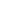 Family name: _________________________________________________     
First name: ________________________________________________________Date of birth: ______________________ Nationality: _____________________________________Postal address: __________________________________________________________________ E-mail:________________________________ Mobile phone: ______________________________Somebody to contact in case of problem: ______________________ Tel. : ____________________Degrees: _________________________________________________________________________Current situation: ___________________________________________________________________Participation to other collective works: _____________________________________________How did you hear about Les Ateliers?Skills (from 0 : nul to 4 : mastery)Describe yourself in 80 words (English)Former participationFriend/colleagueUniversity/professorsInternetOther (please specify)LANGUAGES 01234FrenchEnglish Other (please specify)EXPRESSION01234Hand drawingComputer drawing WritingPhoto Indesign softwareOral/written presentationsOther (please specify)SPECIFIC SKILLS01234Urban managementCommunity participationEconomySociologyEnvironmental planningPublic TransportLandscape designOther (please specify)